LEMBAR PENILAIAN UJIAN SKRIPSI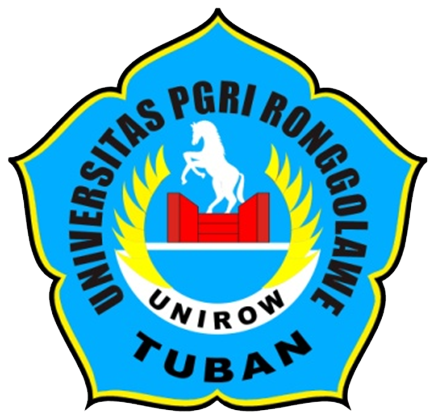 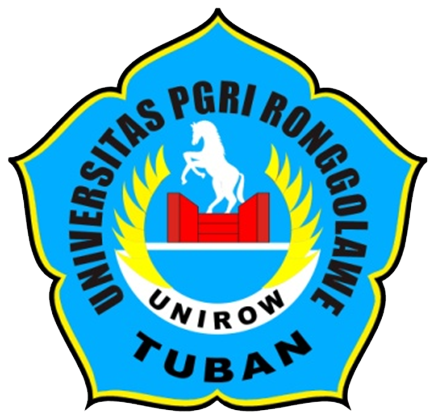 UNIVERSITAS PGRI RONGGOLAWE TUBANJl. Manunggal 61 Tuban Telp. (0356)322233 Fax. (0356)331578 Website:www.unirow.ac.id  Email:prospective@unirow.ac.id.FORMAT LEMBAR PENILAIAN UJIAN SKRIPSINama Mahasiswa		: .................................................................................................NPM			: .................................................................................................Prodi/Fakultas		: .................................................................................................Judul			: .................................................................................................			 	  .................................................................................................			 	  .................................................................................................Penguji	I		: .................................................................................................		II		: .................................................................................................Petunjuk : Berilah skor pada butir Aspek Penilaian Ujian Skripsi dengan cara mengisi angka pada skor dengan skala 0 - 100Tuban, .......................................................Penguji,....................................................................NIDNLEMBAR PENILAIAN UJIAN SKRIPSIUNIVERSITAS PGRI RONGGOLAWE TUBANJl. Manunggal 61 Tuban Telp. (0356)322233 Fax. (0356)331578 Website:www.unirow.ac.id  Email:prospective@unirow.ac.id.FORMAT LEMBAR PENILAIAN UJIAN SKRIPSINama Mahasiswa		: .................................................................................................NPM			: .................................................................................................Prodi/Fakultas		: .................................................................................................Judul			: .................................................................................................			 	  .................................................................................................			 	  .................................................................................................Penguji	I		: .................................................................................................		II		: .................................................................................................Petunjuk : Berilah skor pada butir Aspek Penilaian Ujian Skripsi dengan cara mengisi angka pada skor dengan skala 0 - 100Tuban, .......................................................Penguji,....................................................................NIDNRekapitulasi Skor Gabungan									Tuban, ........................................									Ketua Penguji,									...............................................                Keterangan:NoAspek PenilaianBobot (B)Skor (S)B x SANaskah Skripsi   1Teknik Penulisan, meliputi: sistematika penulisan dan kontribusi keilmuan, keterpaduan antar kalimat dan paragraf, tanda baca sesuai, cara mengkutip pendapat ahli benar, kalimat mudah dipahami. 152Konsep Pemikiran, meliputi: original, kejelasan masalah/ rumusan masalah, tujuan penelitian, definisi operasional, hipotesis (jika ada)153Kajian Pustaka/Landasan Teori, meliputi kesesuaian kajian pustaka/landasan teori dengan rumusan masalah dan tujuan penelitian.154Metode Penelitian, meliputi: desain dan rancangan penelitian, kelengkapan instrumen, teknik analisis data, prosedur penelitian155Hasil Penelitian dan pembahasan, meliputi: keakuratan data, deskripsi jelas dan sistematis, kesesuaian dan kecermatan analisis data,  pembahas-an penelitian sistematis dan relevan,  mencakup keterkaitan hasil dan analisis data penelitian dengan rumusan masalah, kajian pustaka (posisi temuan/teori terhadap teori dan temuan sebelumnya serta penjelasan dari temuan yang diungkap dari lapangan), dan kelemahan penelitian (bila ada)206Kesimpulan Penelitian, meliputi: kesimpulan jelas, sistematis dan cermat, menjawab rumusan masalah/tujuan penelitian, saran teoritis dan aplikatif107Kepustakaan, meliputi: relevansi dengan penelitian, keterkinian pustaka yang digunakan, jumlah referensi10Jumlah100Rata-Rata A =    BPelaksanaan Ujian1Presentasi dan sinkronisasi 202Penguasaan materi503Kemampuan berargumentasi30Jumlah100Rata-Rata B =  NoAspek PenilaianBobot (B)Skor (S)B x SANaskah Skripsi   1Teknik Penulisan, meliputi: sistematika penulisan dan kontribusi keilmuan, keterpaduan antar kalimat dan paragraf, tanda baca sesuai, cara mengkutip pendapat ahli benar, kalimat mudah dipahami. 152Konsep Pemikiran, meliputi: original, kejelasan masalah/ rumusan masalah, tujuan penelitian, definisi operasional, hipotesis (jika ada)153Kajian Pustaka/Landasan Teori, meliputi kesesuaian kajian pustaka/landasan teori dengan rumusan masalah dan tujuan penelitian.154Metode Penelitian, meliputi: desain dan rancangan penelitian, kelengkapan instrumen, teknik analisis data, prosedur penelitian155Hasil Penelitian dan pembahasan, meliputi: keakuratan data, deskripsi jelas dan sistematis, kesesuaian dan kecermatan analisis data,  pembahas-an penelitian sistematis dan relevan,  mencakup keterkaitan hasil dan analisis data penelitian dengan rumusan masalah, kajian pustaka (posisi temuan/teori terhadap teori dan temuan sebelumnya serta penjelasan dari temuan yang diungkap dari lapangan), dan kelemahan penelitian (bila ada)206Kesimpulan Penelitian, meliputi: kesimpulan jelas, sistematis dan cermat, menjawab rumusan masalah/tujuan penelitian, saran teoritis dan aplikatif107Kepustakaan, meliputi: relevansi dengan penelitian, keterkinian pustaka yang digunakan, jumlah referensi10Jumlah100Rata-Rata A =    BPelaksanaan Ujian1Presentasi dan sinkronisasi 202Penguasaan materi503Kemampuan berargumentasi30Jumlah100Rata-Rata B =  Komponen PenilaianRata-Rata Skor (S)Pembimbing Rata-Rata Skor (S) Rata-Rata Skor (S) Rata-Rata Skor (S)Bobot (B)Jumlah (BxS)Komponen PenilaianRata-Rata Skor (S)PembimbingPenguji IPenguji IIRata-rataBobot (B)Jumlah (BxS)Pembimbingan20Naskah Skripsi 30Pelaksanaan Ujian Skripsi 50Skor TotalSkor TotalSkor TotalSkor TotalSkor Total100Skor akhir =  =  Skor akhir =  =  Skor akhir =  =  Skor akhir =  =  Skor akhir =  =  Skor akhir =  =  Nilai AkhirNilai AkhirNilai AkhirNilai AkhirNilai AkhirNilai Akhir